К вопросу повышение качества образования как фактора развития университета.Пшиков М.И. к.ф-м.н., и.о. доцента кафедры физики плазмы и компьютерной физики, физико-технический факультет, Казахский национальный университет им.аль-Фараби..В сфере образования качество – это тот нормативный уровень, которому должен соответствовать «продукт» отрасли образования. В условиях модернизации качество образования выступает важнейшим показателем конкурентных преимуществ того или иного учебного заведения. Особая роль образования в современном мире, превращение в самую важную сферу человеческой деятельности, делает проблему подготовки будущих специалистов одной из приоритетных.    Происходящие в стране процессы  модернизации экономики, высокорентабельных производств, создание производств не сырьевого направления и толерантное развитие общества  вызвали поиск эффективных путей преобразования различных сторон жизни общества, его социальных институтов, в том числе и системы высшего образования. Высшая школа нашей страны ориентируется в своем развитии на качественную подготовку специалиста, отвечающую изменениям, происходящим на рынке труда.Известно, что показателями качественной подготовки специалиста являются два основных интегральных критерия: -количество времени, необходимое выпускнику ВУЗа для адаптации на рабочем месте в соответствии со своей специальностью;-количество "родственных" (смежных) специальностей, по которым выпускник может работать без значительных затрат времени и сил на их освоение.В настоящее время одной из задач современной высшей школы является не только задача подготовки компетентного, гибкого, конкурентоспособного специалиста, но и воспитание гармонически развитой личности, способной быть органично вписанной в современной общество.Качество образования – это не только качество знаний, умений и навыков будущего специалиста, но и качество его воспитанности и образованности. В свете глобальных мировых проблем, столкновений взглядов и идеологий понятие качества образования выявляет новые грани и оттенки в системе образования.Сегодня образование является одним из важнейших факторов устойчивого развития общества, конкурентоспособности и национальной безопасности государства. Возникла необходимость в специалистах качественно нового типа: инициативных, коммуникабельных, имеющих навыки делового общения, владеющих иностранными языками, легко адаптирующихся к изменениям и т.д.Качество образования становится фундаментальной категорией государственной политики во всем мире, главным ориентиром международной политики в области образования ЮНЕСКО, ООН, Евросоюза. В Болонском процессе, направленном на создание общеевропейской системы высшего образования, проблемы качества высшего образования занимают важнейшее место.Существенные изменения, произошедшие на рынке образовательных услуг, поставили перед вузами проблему кардинального изменения модели развития вуза с акцентом на управление качеством образовательного процесса и качество выпускников.На сегодняшний день решается комплекс задач, среди которых можно выделить следующие:- реальное и эффективное развитие двухступенчатой системы высшего профессионального образования;- внедрение модульной системы образования;- расширение возможностей дистанционного образования путем использования информационных технологий.Контроль полученных знаний и умений проводится систематически на всех этапах образовательного процесса и включает в себя:- входной контроль знаний;- текущий контроль знаний, который проводится в виде контрольных работ;- промежуточный (сессионный) контроль знаний (МТ-экзамен);- контроль остаточных знаний;- итоговая аттестация.Результаты проверки качества полученных знаний, умений и навыков студентов регистрируются и анализируются на заседания кафедр, ректората и Ученого Совета. На основании анализа разрабатываются рекомендации по улучшению.Для успешного решения задач в сфере подготовки специалистов высокого уровня ключевой становится проблема качественного преподавания. Под этим в первую очередь понимается простота подачи знаний и их доступность слушающей аудитории, актуальность и практическая значимость изучаемой дисциплины. Одним из путей по моему мнению является создание по каждой дисциплине весьма продуманной, компактной и в то же время объемной структуры лекционного материала. С целью получения эффективной обратной связи от слушателей необходима продуманная схема проведения практических и лабораторных занятий. В частности, полезной является практика проведения на практических занятиях еженедельных контрольных срезов по усвоению материала предыдущей недели. Такой срез может состоять, например, из пяти вопросов на пять минут. Конечно, формулируемые вопросы должны быть ясными и сфокусированными на сути проблемы, явления и т.п. Касательно проведения лабораторных занятий, преподавателям нужно акцентировать внимание не только на экспериментальную работу студентов по усвоению учебного материала, но и его практическую значимость, современное место в экономике, образовании или культуре.На основании вышеизложенного можно утверждать, что нет единственного решения вопроса повышение качества образования в учебном заведении. На самом деле решений много по разным направлениям и в целом они решают, пожалуй, главную задачу- формирование базового фундамента личности человека для последующей реализации его знаний и таланта. Всем сотрудникам университета как непосредственным участникам процесса получения образования студентами и формирования их жизненных позиций, ориентиров взгляд нужно обратить внимание на три важных аспекта переживаемого всеми нами развития человечества вообще и нашего общества, в частности: 1) ценностные ориентиры человека вообще и в частности; подготовить будущего специалиста способного ответить на непростые вопросы типа «Для чего я живу? В чем смысл жизни? Как преодолевать трудности? Что такое Родина? Имеет ли смысл Родина в эпоху глобализации, «стирания» границ? Что такое счастье? Почему люди клянутся в любви, а процент разводов или  детей в детских домах очень высок? Почему высок уровень суицида в стране? 2) в эпоху интернета и многоканального телевидения сложилась парадоксальная ситуация, когда человек имеет широкий доступ к информации, порой взаимно противоречащих друг другу. В таком океане информации знания (если это можно назвать знаниями) студент буквально вырывает, хоть что-то, либо вообще теряет интерес к такому «компоту». Телевидение на общедоступных каналах сделало явный крен в сторону «шоу», причем не всегда высокого качества. По сути, большая зрительская аудитория страны уже находится в пространстве, где не нужно думать об общечеловеческих ценностях. Жирную точку в этом деле ставят фильмы с акцентом на насилие, ярким выражением жестокости. Некоторые элементы жестокости проходят и в современных мультфильмах. Познавательных передач, передач об интересных, талантливых людях в разных сферах человеческой жизни практически нет. Для сравнения в советское время принципы и знания проходили глубочайший фильтр, но, несмотря на стройность системы знаний исключались другие взгляды и подходы, особенно в общественно-политических науках. 3) отсутствует четкая цепочка ВУЗ-РАБОТОДАТЕЛЬ. Не первое десятилетие этой цепочки нет. Как следствие студент уже находясь в стенах ВУЗА знает, что работу найти трудно, а значит, его не ждут. Как следствие, возникает апатия к учебе и даже смена ориентиров. Хорошо, если только в поиске работы не по специальности. Важной задачей государства найти механизмы обеспечения выпускников работой с достойной зарплатой. Конечно, все это зависит от уровня экономики страны. Важным моментом здесь должна быть психологическая устойчивость молодого человека к влиянию различных радикальных религиозных сект, наркомании, алкоголизма, преступных сообществ. По моему глубокому убеждению, всем настоящим преподавателям, научным работникам нужно еще раз внимательно просмотреть современные научные представления и достижения по тем или иным вопросам, т.к. возможны коренные пересмотры взглядов не только в гуманитарных, но даже в точных науках. Нужно с благодарность отправить на свалку истории отслужившие свое время устаревшие понятия и т.п. и формировать новейшие представления, которые и будут базовой основой современных общемировых, общепринятых знаний  человечества. Возможно, нужно еще раз внимательно присмотреться к широко известной пирамиде потребностей Маслоу  и взять на вооружение самые ценные моменты. Но самым ключевым моментов в процессе получения образования видится создание максимально комфортных условий для их получения знаний студентами. Под этим понимается широкий и без волокиты доступ к литературе в библиотеке, к компьютерам, к лабораториям и т.п. Подводя итог выше сказанному, можно отметь, что вуз будет успешно развиваться только в том случае, если он будет готовить конкурентоспособных специалистов и повышение качества образования станет делом всего коллектива учебного заведения.Приложение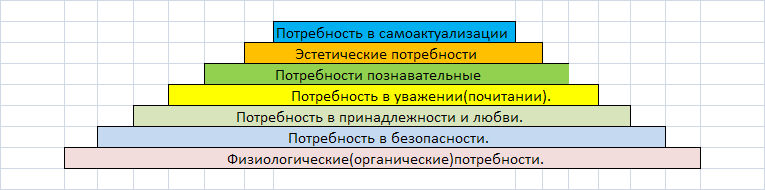 Известный американский психолог А.Маслоу представил общие особенности формирования потребностей успешных в жизни людей. В конечном итоге она приняла вид пирамиды, созданной его последователями. На самом деле он не был сторонником изображать эти особенности в виде схемы и т.п., т.к. считал, что все особенности сугубо индивидуальны для каждого человека в порядке иерархической последовательности. Очевидно особенности в потребностях и их последовательность в пирамиде сильно зависит от периода времени проживания индивида, общественно-политического строя, менталитета общества и др. Дадим краткое описание этих особенностей.Физиологические (органические) потребности.Очевидно, под этим понимаются все потребности как живого и разумного существа К ним относятся  потребности в пище, в удовлетворении жажды, в сне, в отдыхе, половые потребности и др.	Потребность в безопасности.Решив или почти решив физиологические потребности, у человека появляется потребности обезопасить себя и близких. Он устанавливает прочные двери в доме, сигнализацию, нанимает охрану дома и личную охрану (если может себе позволить), страхует свою жизнь и т.д. Это аналогично поведению младенца, который утолив голод и жажду, стремится в защите, которую получает от матери.Потребность в принадлежности и любви. Эта третья ступень потребностей относится к категории социальных. Удовлетворив свои физиологические потребности и обезопасив себя, человек ищет свое место в социуме, т.е. существенно снизив градусы влияния всего его окружающего, человек стремится быть утвержденным в обществе, быть принятым обществом, любить и быть любимым.Потребность в уважении (почитании).Эта тоже ступень потребности человека быть в позитиве, уважаемым, признанным в компетентности, узнаваемым, признанным обществом в своих способностях, таланте и т.п. Утверждение авторитета человека обществом дает ему уверенность и силы, чтобы перейти на следующую ступень потребностей.Потребности познавательные.У человека  достигшего все вышеназванные ступени потребностей появляется новая потребность – потребность в познании. Человек, который добился успехов в своей сфере деятельности, понимает, что окружающий мир широк и многообразен, человеческое общество находилось и находится в постоянном движении в своем развитии. Находясь практически на верху пирамиды, человек смотрит и осмысливает все это именно с позиции успешного человека с целью найти, возможно, новые правильные шаги человечества для преодоления для начала первой ступени потребностей.Эстетические потребности.Человек практически находится на вершине потребностей. Но возникает новая потребность – эстетическая. Это многослойный уровень потребностей. Речь идет о культуре, искусстве, музыке, живописи, архитектуре и т.п. Человек осмысливает достижения человеческой цивилизации и понимает важность ее бережного сохранения.Потребность в самоактуализации.Это вершина в потребностях пирамиды Маслоу. На этой ступени человек стремится самоактуализироваться, т.е. передать, перенести, реализовать все свои знания, опыт, талант, успехи для более широких слоев общества. К ним можно отнести признанных человечеством политических деятелей, меценатов и др.	Некоторые критики пирамиды Маслоу говорили, что можно «перепрыгнуть» некорые ступени. Они приводили примеры, когда человек достигал удивительных успехов скажем в науке, находясь даже на первой ступени потребностей. В ответ Маслоу говорил: «А были ли счастливы люди!». Конечно он имел в виду человеческое счастье в широком смысле слова.	Такова природа человека, что удовлетворив одну свою потребность, он пытается удовлетворить новую потребность, т.е. он все время находится в стадиях мотивации. Если же человек останавливается на какой-то ступени, то сразу возникает состояние неудовлетворенности и разочарования, т.к. отсутствует мотивация. Самой верхней ступени пирамиды Маслоу достигают лишь около 2% всех людей.	С позиции 21 века пирамида Маслоу нуждается в серьезном осмыслении и правильной интерпретации для успешного использования каждым индивидом.